S K R I P S IHUBUNGAN USIA IBU DAN PARITAS DENGANPRE EKLAMSIA PADA IBU HAMILDI RSUD GRATI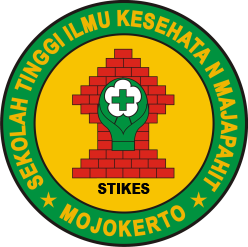 Disusun Oleh : DINI ISLAMIYAH2025201009PROGRAM STUDI SARJANA ILMU KEBIDANANSEKOLAH TINGGI ILMU KESEHATANMAJAPAHIT MOJOKERTO2022